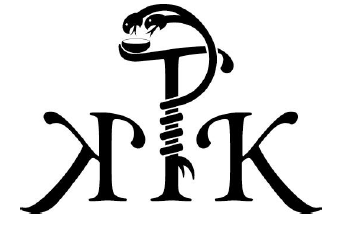 Stipendieansökan~Sigrid de Verdiers minneStipendiefonden bildades 1916, och har delat ut medel för forskning till medlem av Kvinnliga Tandläkareklubben (KTK) sedan 1974. Stipendiet utdelas vartannat år och ibland varje år, då möjligheter finns. Den sökande ska ha varit medlem i KTK i två år för att komma i fråga. Se vidare information på KTK:s hemsida under fliken Stipendiefonden. Utdelning av stipendiet sker i samband med föreningens årsmöte.Ansökningarna skickas via e-post senast den 15 december 2024 till KTK:s vice ordförande Susann Kähäri Anerfält e-postadress susann_ka@hotmail.comBifogas:( ) Forskningsprogram( ) Meritförteckning( ) PublikationsförteckningSökandeNamn: Examina:Institution/kliniktillhörighet:Adress:Telefon:		           Mobil:E-post:Disputerad (inkl. år):Handledare (fyll i endast om sökande inte är disputerad):Projekttitel: Kortfattad redogörelse för projektets övergripande målsättning & betydelse (högst 10 rader)Kortfattad sammanfattning (högst 30 rader) innehållande bakgrund, specifik målsättning, arbetsplan & eventuella tidigare resultat: Etikansökan                 ( ) Godkänd (D-nr…….……………..)                                         ( ) Insänd (Datum………..………….)Redovisning av forskningsarbetets framskridande sedan förra ansökningstillfället(gäller ej förstagångssökare)Kostnadskalkyl:Summa totalt beräknat kostnad:                           Tidigare erhållna anslag för projektet med datum för anslag och anslagskälla:Datum:                                         Anslagskälla:                                           Summa:             Tidigare erhållna bidrag från KTK.Ange datum och summa samt även projekttitel. Ort & datum för ansökan:Namnunderskrift och namnförtydligande:Tack & Lycka till - KTK Stipendienämnd